CIVIL AVIATION AUTHORITY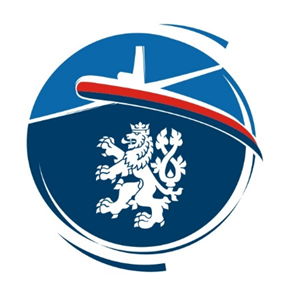 CZECH REPUBLICCAA-F-ZLP-014-0-22Flight DivisionTRI(H) INSTRUCTOR CERTIFICATE REVALIDATION AND RENEWAL FORM FCL.940.TRITRI(H) INSTRUCTOR CERTIFICATE REVALIDATION AND RENEWAL FORM FCL.940.TRITRI(H) INSTRUCTOR CERTIFICATE REVALIDATION AND RENEWAL FORM FCL.940.TRITRI(H) INSTRUCTOR CERTIFICATE REVALIDATION AND RENEWAL FORM FCL.940.TRITRI(H) INSTRUCTOR CERTIFICATE REVALIDATION AND RENEWAL FORM FCL.940.TRITRI(H) INSTRUCTOR CERTIFICATE REVALIDATION AND RENEWAL FORM FCL.940.TRITRI(H) INSTRUCTOR CERTIFICATE REVALIDATION AND RENEWAL FORM FCL.940.TRITRI(H) INSTRUCTOR CERTIFICATE REVALIDATION AND RENEWAL FORM FCL.940.TRITRI(H) INSTRUCTOR CERTIFICATE REVALIDATION AND RENEWAL FORM FCL.940.TRITRI(H) INSTRUCTOR CERTIFICATE REVALIDATION AND RENEWAL FORM FCL.940.TRIApplicant´s personal detailsApplicant´s personal detailsApplicant´s personal detailsApplicant´s personal detailsApplicant´s personal detailsApplicant´s personal detailsApplicant´s personal detailsApplicant´s personal detailsApplicant´s personal detailsApplicant´s personal detailsLast name:      Last name:      Last name:      Last name:      Last name:      Last name:      First name:      First name:      First name:      First name:      Type of licence and number:      Type of licence and number:      Type of licence and number:      Type of licence and number:      Type of licence and number:      Type of licence and number:      Expiration date of TRI(H) certificate:      Expiration date of TRI(H) certificate:      Expiration date of TRI(H) certificate:      Expiration date of TRI(H) certificate:      REVALIDATION REVALIDATION REVALIDATION REVALIDATION REVALIDATION REVALIDATION RENEVAL RENEVAL RENEVAL RENEVAL  INSTRUCTIONAL FLYING EXPERIENCE as TRI(H), SFI(H), FI(H), IRI(H), STI(H) or as helicopter examiner: at least 50 hours in each of the types of helicopter for which instructional privileges are held or in an FSTD representing those types, of which at least 15 hours shall be completed in the period of 12 months immediately preceding the expiry date of the TRI(H) certificate: INSTRUCTIONAL FLYING EXPERIENCE as TRI(H), SFI(H), FI(H), IRI(H), STI(H) or as helicopter examiner: at least 50 hours in each of the types of helicopter for which instructional privileges are held or in an FSTD representing those types, of which at least 15 hours shall be completed in the period of 12 months immediately preceding the expiry date of the TRI(H) certificate: INSTRUCTIONAL FLYING EXPERIENCE as TRI(H), SFI(H), FI(H), IRI(H), STI(H) or as helicopter examiner: at least 50 hours in each of the types of helicopter for which instructional privileges are held or in an FSTD representing those types, of which at least 15 hours shall be completed in the period of 12 months immediately preceding the expiry date of the TRI(H) certificate: INSTRUCTIONAL FLYING EXPERIENCE as TRI(H), SFI(H), FI(H), IRI(H), STI(H) or as helicopter examiner: at least 50 hours in each of the types of helicopter for which instructional privileges are held or in an FSTD representing those types, of which at least 15 hours shall be completed in the period of 12 months immediately preceding the expiry date of the TRI(H) certificate: INSTRUCTIONAL FLYING EXPERIENCE as TRI(H), SFI(H), FI(H), IRI(H), STI(H) or as helicopter examiner: at least 50 hours in each of the types of helicopter for which instructional privileges are held or in an FSTD representing those types, of which at least 15 hours shall be completed in the period of 12 months immediately preceding the expiry date of the TRI(H) certificate: INSTRUCTIONAL FLYING EXPERIENCE as TRI(H), SFI(H), FI(H), IRI(H), STI(H) or as helicopter examiner: at least 50 hours in each of the types of helicopter for which instructional privileges are held or in an FSTD representing those types, of which at least 15 hours shall be completed in the period of 12 months immediately preceding the expiry date of the TRI(H) certificate: INSTRUCTIONAL FLYING EXPERIENCE as TRI(H), SFI(H), FI(H), IRI(H), STI(H) or as helicopter examiner: at least 50 hours in each of the types of helicopter for which instructional privileges are held or in an FSTD representing those types, of which at least 15 hours shall be completed in the period of 12 months immediately preceding the expiry date of the TRI(H) certificate: INSTRUCTIONAL FLYING EXPERIENCE as TRI(H), SFI(H), FI(H), IRI(H), STI(H) or as helicopter examiner: at least 50 hours in each of the types of helicopter for which instructional privileges are held or in an FSTD representing those types, of which at least 15 hours shall be completed in the period of 12 months immediately preceding the expiry date of the TRI(H) certificate: INSTRUCTIONAL FLYING EXPERIENCE as TRI(H), SFI(H), FI(H), IRI(H), STI(H) or as helicopter examiner: at least 50 hours in each of the types of helicopter for which instructional privileges are held or in an FSTD representing those types, of which at least 15 hours shall be completed in the period of 12 months immediately preceding the expiry date of the TRI(H) certificate: INSTRUCTIONAL FLYING EXPERIENCE as TRI(H), SFI(H), FI(H), IRI(H), STI(H) or as helicopter examiner: at least 50 hours in each of the types of helicopter for which instructional privileges are held or in an FSTD representing those types, of which at least 15 hours shall be completed in the period of 12 months immediately preceding the expiry date of the TRI(H) certificate:Last 36 months:Last 36 months:Last 36 months:Last 36 months:Last 36 months:Last 12 months:Last 12 months:Type of helicopter:      Type of helicopter:      Type of helicopter:      Type of helicopter:      Type of helicopter:      Type of helicopter:      Type of helicopter:      Type of helicopter:      Type of helicopter:      Type of helicopter:      Type of helicopter:      Type of helicopter:       FLYING EXPERIENCE for renewal: Flight time including take-offs and landings on the applicable helicopter type completed 12 months before the application for the renewal: FLYING EXPERIENCE for renewal: Flight time including take-offs and landings on the applicable helicopter type completed 12 months before the application for the renewal: FLYING EXPERIENCE for renewal: Flight time including take-offs and landings on the applicable helicopter type completed 12 months before the application for the renewal: FLYING EXPERIENCE for renewal: Flight time including take-offs and landings on the applicable helicopter type completed 12 months before the application for the renewal: FLYING EXPERIENCE for renewal: Flight time including take-offs and landings on the applicable helicopter type completed 12 months before the application for the renewal: FLYING EXPERIENCE for renewal: Flight time including take-offs and landings on the applicable helicopter type completed 12 months before the application for the renewal: FLYING EXPERIENCE for renewal: Flight time including take-offs and landings on the applicable helicopter type completed 12 months before the application for the renewal: FLYING EXPERIENCE for renewal: Flight time including take-offs and landings on the applicable helicopter type completed 12 months before the application for the renewal: FLYING EXPERIENCE for renewal: Flight time including take-offs and landings on the applicable helicopter type completed 12 months before the application for the renewal: FLYING EXPERIENCE for renewal: Flight time including take-offs and landings on the applicable helicopter type completed 12 months before the application for the renewal:Flight time:Flight time:Flight time:Flight time:Flight time:FFS or FTD 2/3 ground time:FFS or FTD 2/3 ground time:Type of helicopter:      Type of helicopter:      Type of helicopter:      Type of helicopter:      Type of helicopter:      Type of helicopter:      Type of helicopter:      Type of helicopter:      Type of helicopter:       TRI REFRESHER SEMINAR at ATO TRI REFRESHER SEMINAR at ATO TRI REFRESHER SEMINAR at ATO TRI REFRESHER SEMINAR at ATO TRI REFRESHER SEMINAR at ATO TRI REFRESHER SEMINAR at ATO TRI REFRESHER SEMINAR at ATO TRI REFRESHER SEMINAR at ATO TRI REFRESHER SEMINAR at ATO TRI REFRESHER SEMINAR at ATO1This is to certify that the undersigned attended an TRI seminar.This is to certify that the undersigned attended an TRI seminar.This is to certify that the undersigned attended an TRI seminar.This is to certify that the undersigned attended an TRI seminar.This is to certify that the undersigned attended an TRI seminar.This is to certify that the undersigned attended an TRI seminar.This is to certify that the undersigned attended an TRI seminar.This is to certify that the undersigned attended an TRI seminar.This is to certify that the undersigned attended an TRI seminar.2Seminar particulars:Seminar particulars:Seminar particulars:Seminar particulars:Seminar particulars:Seminar particulars:Seminar particulars:Seminar particulars:Seminar particulars:Date(s) of seminar:      Date(s) of seminar:      Date(s) of seminar:      Date(s) of seminar:      Date(s) of seminar:      Date(s) of seminar:      Place:      Place:      Place:      Place:      3Declaration by the responsible organiser:Declaration by the responsible organiser:Declaration by the responsible organiser:Declaration by the responsible organiser:Declaration by the responsible organiser:Declaration by the responsible organiser:Declaration by the responsible organiser:Declaration by the responsible organiser:Declaration by the responsible organiser:I certify that the above data are correct and that the TRI seminar was carried out.I certify that the above data are correct and that the TRI seminar was carried out.I certify that the above data are correct and that the TRI seminar was carried out.I certify that the above data are correct and that the TRI seminar was carried out.I certify that the above data are correct and that the TRI seminar was carried out.I certify that the above data are correct and that the TRI seminar was carried out.I certify that the above data are correct and that the TRI seminar was carried out.I certify that the above data are correct and that the TRI seminar was carried out.I certify that the above data are correct and that the TRI seminar was carried out.I certify that the above data are correct and that the TRI seminar was carried out.Date of approval:      Date of approval:      Date of approval:      Date of approval:      Date of approval:      Date of approval:      Name(s) of organiser:      (capital letters)Name(s) of organiser:      (capital letters)Name(s) of organiser:      (capital letters)Name(s) of organiser:      (capital letters)Date and place:      Date and place:      Date and place:      Date and place:      Date and place:      Date and place:      Signature:      Signature:      Signature:      Signature:      4Declaration by the attendee:Declaration by the attendee:Declaration by the attendee:Declaration by the attendee:Declaration by the attendee:Declaration by the attendee:Declaration by the attendee:Declaration by the attendee:Declaration by the attendee:I confirm the data under 1 through 2.	Attendee’s signature:      I confirm the data under 1 through 2.	Attendee’s signature:      I confirm the data under 1 through 2.	Attendee’s signature:      I confirm the data under 1 through 2.	Attendee’s signature:      I confirm the data under 1 through 2.	Attendee’s signature:      I confirm the data under 1 through 2.	Attendee’s signature:      I confirm the data under 1 through 2.	Attendee’s signature:      I confirm the data under 1 through 2.	Attendee’s signature:      I confirm the data under 1 through 2.	Attendee’s signature:      I confirm the data under 1 through 2.	Attendee’s signature:       REFRESHER TRAINING FOR RENEWAL OF TRI(H): REFRESHER TRAINING FOR RENEWAL OF TRI(H): REFRESHER TRAINING FOR RENEWAL OF TRI(H): REFRESHER TRAINING FOR RENEWAL OF TRI(H): REFRESHER TRAINING FOR RENEWAL OF TRI(H): REFRESHER TRAINING FOR RENEWAL OF TRI(H): REFRESHER TRAINING FOR RENEWAL OF TRI(H): REFRESHER TRAINING FOR RENEWAL OF TRI(H): REFRESHER TRAINING FOR RENEWAL OF TRI(H): REFRESHER TRAINING FOR RENEWAL OF TRI(H):Description of applicants experience:      Description of applicants experience:      Description of applicants experience:      Description of applicants experience:      Description of applicants experience:      Description of applicants experience:      Description of applicants experience:      Description of applicants experience:      Description of applicants experience:      Description of applicants experience:      Amount of time elapsed since the last time the applicant has conducted training as TRI(H):      Amount of time elapsed since the last time the applicant has conducted training as TRI(H):      Amount of time elapsed since the last time the applicant has conducted training as TRI(H):      Amount of time elapsed since the last time the applicant has conducted training as TRI(H):      Amount of time elapsed since the last time the applicant has conducted training as TRI(H):      Amount of time elapsed since the last time the applicant has conducted training as TRI(H):      Amount of time elapsed since the last time the applicant has conducted training as TRI(H):      Amount of time elapsed since the last time the applicant has conducted training as TRI(H):      Amount of time elapsed since the last time the applicant has conducted training as TRI(H):      Amount of time elapsed since the last time the applicant has conducted training as TRI(H):      Individual training programme set in part 1 below is based on the content of the TRI training course and content of refresher seminar and focus on the aspects where the applicant showed the greatest needs.Individual training programme set in part 1 below is based on the content of the TRI training course and content of refresher seminar and focus on the aspects where the applicant showed the greatest needs.Individual training programme set in part 1 below is based on the content of the TRI training course and content of refresher seminar and focus on the aspects where the applicant showed the greatest needs.Individual training programme set in part 1 below is based on the content of the TRI training course and content of refresher seminar and focus on the aspects where the applicant showed the greatest needs.Individual training programme set in part 1 below is based on the content of the TRI training course and content of refresher seminar and focus on the aspects where the applicant showed the greatest needs.Individual training programme set in part 1 below is based on the content of the TRI training course and content of refresher seminar and focus on the aspects where the applicant showed the greatest needs.Individual training programme set in part 1 below is based on the content of the TRI training course and content of refresher seminar and focus on the aspects where the applicant showed the greatest needs.Individual training programme set in part 1 below is based on the content of the TRI training course and content of refresher seminar and focus on the aspects where the applicant showed the greatest needs.Individual training programme set in part 1 below is based on the content of the TRI training course and content of refresher seminar and focus on the aspects where the applicant showed the greatest needs.Individual training programme set in part 1 below is based on the content of the TRI training course and content of refresher seminar and focus on the aspects where the applicant showed the greatest needs.Technical elements of the TRI training course and content of refresher seminar for TRIs, as determined by the assessment of the candidate by the ATO:Technical elements of the TRI training course and content of refresher seminar for TRIs, as determined by the assessment of the candidate by the ATO:Technical elements of the TRI training course and content of refresher seminar for TRIs, as determined by the assessment of the candidate by the ATO:Technical elements of the TRI training course and content of refresher seminar for TRIs, as determined by the assessment of the candidate by the ATO:Technical elements of the TRI training course and content of refresher seminar for TRIs, as determined by the assessment of the candidate by the ATO:Technical elements of the TRI training course and content of refresher seminar for TRIs, as determined by the assessment of the candidate by the ATO:Technical elements of the TRI training course and content of refresher seminar for TRIs, as determined by the assessment of the candidate by the ATO:Technical elements of the TRI training course and content of refresher seminar for TRIs, as determined by the assessment of the candidate by the ATO:Technical elements of the TRI training course and content of refresher seminar for TRIs, as determined by the assessment of the candidate by the ATO:Technical elements of the TRI training course and content of refresher seminar for TRIs, as determined by the assessment of the candidate by the ATO:This is to certify, the refresher training was successfully completed.This is to certify, the refresher training was successfully completed.This is to certify, the refresher training was successfully completed.This is to certify, the refresher training was successfully completed.This is to certify, the refresher training was successfully completed.This is to certify, the refresher training was successfully completed.This is to certify, the refresher training was successfully completed.This is to certify, the refresher training was successfully completed.This is to certify, the refresher training was successfully completed.This is to certify, the refresher training was successfully completed.Name of ATO:      Name of ATO:      Name of ATO:      Name of ATO:      Name of ATO:      Approval No.:      Approval No.:      Approval No.:      Approval No.:      Approval No.:      Signature of HT:      Signature of HT:      Signature of HT:      Signature of HT:      Signature of HT:      Name od HT:      (in capital letters)Name od HT:      (in capital letters)Name od HT:      (in capital letters)Name od HT:      (in capital letters)Name od HT:      (in capital letters) ASSESSMENT OF COMPETENCE in accordance with points FCL.935, FCL.910.TRI(b)(3) or FCL.910.TRI(c)(3), as applicable. ASSESSMENT OF COMPETENCE in accordance with points FCL.935, FCL.910.TRI(b)(3) or FCL.910.TRI(c)(3), as applicable. ASSESSMENT OF COMPETENCE in accordance with points FCL.935, FCL.910.TRI(b)(3) or FCL.910.TRI(c)(3), as applicable. ASSESSMENT OF COMPETENCE in accordance with points FCL.935, FCL.910.TRI(b)(3) or FCL.910.TRI(c)(3), as applicable. ASSESSMENT OF COMPETENCE in accordance with points FCL.935, FCL.910.TRI(b)(3) or FCL.910.TRI(c)(3), as applicable. ASSESSMENT OF COMPETENCE in accordance with points FCL.935, FCL.910.TRI(b)(3) or FCL.910.TRI(c)(3), as applicable. ASSESSMENT OF COMPETENCE in accordance with points FCL.935, FCL.910.TRI(b)(3) or FCL.910.TRI(c)(3), as applicable. ASSESSMENT OF COMPETENCE in accordance with points FCL.935, FCL.910.TRI(b)(3) or FCL.910.TRI(c)(3), as applicable. ASSESSMENT OF COMPETENCE in accordance with points FCL.935, FCL.910.TRI(b)(3) or FCL.910.TRI(c)(3), as applicable. ASSESSMENT OF COMPETENCE in accordance with points FCL.935, FCL.910.TRI(b)(3) or FCL.910.TRI(c)(3), as applicable.Last TRI(H) assessment of competence:      Last TRI(H) assessment of competence:      Last TRI(H) assessment of competence:      Last TRI(H) assessment of competence:      Last TRI(H) assessment of competence:      Last TRI(H) assessment of competence:      Last TRI(H) assessment of competence:      Last TRI(H) assessment of competence:      Last TRI(H) assessment of competence:      Last TRI(H) assessment of competence:      Applicant has given proof of flying instructional ability during a proficiency check flight. This was done to the required standard.Applicant has given proof of flying instructional ability during a proficiency check flight. This was done to the required standard.Applicant has given proof of flying instructional ability during a proficiency check flight. This was done to the required standard.Applicant has given proof of flying instructional ability during a proficiency check flight. This was done to the required standard.Applicant has given proof of flying instructional ability during a proficiency check flight. This was done to the required standard.Applicant has given proof of flying instructional ability during a proficiency check flight. This was done to the required standard.Applicant has given proof of flying instructional ability during a proficiency check flight. This was done to the required standard.Applicant has given proof of flying instructional ability during a proficiency check flight. This was done to the required standard.Applicant has given proof of flying instructional ability during a proficiency check flight. This was done to the required standard.Applicant has given proof of flying instructional ability during a proficiency check flight. This was done to the required standard.Type of Helicopter:      Type of Helicopter:      Type of Helicopter:      Type of Helicopter:      Type of Helicopter:      Registration:      Registration:      Registration:      Registration:      Registration:      Departure Aerodrome:Departure Aerodrome:Depature:Depature:Arrival:No. of landings:No. of landings:No. of landings:Flight time:Total flight time:Main exercise: Main exercise: Main exercise: Main exercise: Main exercise: Main exercise: Main exercise: Main exercise: Main exercise: Main exercise: I hereby declare that I have reviewed and applied the relevant national procedures and requirements of the applicant’s competent authority contained in version       of the Examiner Differences Document.I hereby declare that I have reviewed and applied the relevant national procedures and requirements of the applicant’s competent authority contained in version       of the Examiner Differences Document.I hereby declare that I have reviewed and applied the relevant national procedures and requirements of the applicant’s competent authority contained in version       of the Examiner Differences Document.I hereby declare that I have reviewed and applied the relevant national procedures and requirements of the applicant’s competent authority contained in version       of the Examiner Differences Document.I hereby declare that I have reviewed and applied the relevant national procedures and requirements of the applicant’s competent authority contained in version       of the Examiner Differences Document.I hereby declare that I have reviewed and applied the relevant national procedures and requirements of the applicant’s competent authority contained in version       of the Examiner Differences Document.I hereby declare that I have reviewed and applied the relevant national procedures and requirements of the applicant’s competent authority contained in version       of the Examiner Differences Document.I hereby declare that I have reviewed and applied the relevant national procedures and requirements of the applicant’s competent authority contained in version       of the Examiner Differences Document.I hereby declare that I have reviewed and applied the relevant national procedures and requirements of the applicant’s competent authority contained in version       of the Examiner Differences Document.I hereby declare that I have reviewed and applied the relevant national procedures and requirements of the applicant’s competent authority contained in version       of the Examiner Differences Document.Name(s) of examiner:      Name(s) of examiner:      Name(s) of examiner:      Name(s) of examiner:      Name(s) of examiner:      Name(s) of examiner:      Name(s) of examiner:      Licence number:      Licence number:      Licence number:      Date and place:      Date and place:      Date and place:      Date and place:      Date and place:      Date and place:      Date and place:      Signature:      Signature:      Signature:      REVALIDATION / RENEWAL STATEMENT:New certificate TRI(H) is valid to:      Types of helicopters:      REVALIDATION / RENEWAL STATEMENT:New certificate TRI(H) is valid to:      Types of helicopters:      REVALIDATION / RENEWAL STATEMENT:New certificate TRI(H) is valid to:      Types of helicopters:      REVALIDATION / RENEWAL STATEMENT:New certificate TRI(H) is valid to:      Types of helicopters:      REVALIDATION / RENEWAL STATEMENT:New certificate TRI(H) is valid to:      Types of helicopters:      REVALIDATION / RENEWAL STATEMENT:New certificate TRI(H) is valid to:      Types of helicopters:      REVALIDATION / RENEWAL STATEMENT:New certificate TRI(H) is valid to:      Types of helicopters:      REVALIDATION / RENEWAL STATEMENT:New certificate TRI(H) is valid to:      Types of helicopters:      REVALIDATION / RENEWAL STATEMENT:New certificate TRI(H) is valid to:      Types of helicopters:      REVALIDATION / RENEWAL STATEMENT:New certificate TRI(H) is valid to:      Types of helicopters:      TRI requirementsrevalidationFulfil 2 of 3 requirements:(1) 36 months preceding the expiry date of certificate: 50 hours of flight instruction in each of the types of helicopter for which instructional privileges are held or in an FSTD representing those types as TRIs, SFIs, IRIs, STIs or examiners, of which at least 15 hours shall be completed in the period of 12 months immediately preceding the expiry date of the TRI certificate.(2) 36 months preceding the expiry date of certificate complete refresher seminar(3) 12 months preceding the expiry date of TRI certificate pass an assessment of competence. This requirement is obligatory for each alternate revalidation.renewal12 months before the application for the renewal:(1) At least 10 hours of flight time, including take-offs and landings on the applicable helicopter type, of which maximum 5 hours may be completed in an FFS or FTD 2/3;(2) Complete instructor refresher training for TRI as relevant.(3) Pass the assessment of competence.